  				ENTRY FORM 1ST JKA GASSHUKUBRASOV – ROMANIA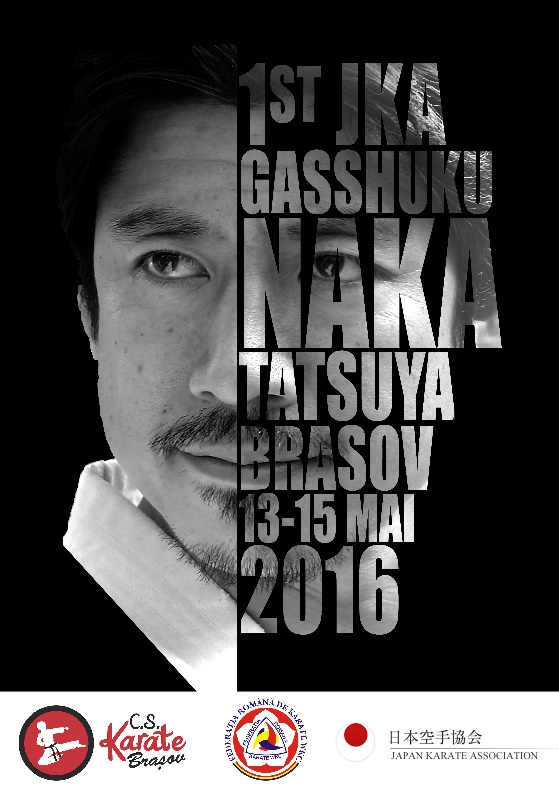 NRNAMEBELT RANK10-5 KYU OR 4 KYU-DANT-SHIRT(size)SAYONARA PARTYyes/no1Example: Popescu Ion10-5 kyuM sizeYes234567891011121314151617CLUB NAMETELCOACH NAMEE-MAILCITYCOUNTRY